FIRE CONTROL UNIT UPGRADATION IN RAF B GTs 11,21,31,41 & 51 INTRODUCTIONRAF B Station GTs are provided with M/s SILVANI make Fire Control Units supplied by Alstom for protecting the GTs from any abnormal raise in temperature, smoke or fire inside the enclosures of GT, Generator, Lub Oil Compartment, bearing enclosures & LCR. The present system is in service since commissioning and don’t have any spare parts for this fire control unit components. So it is proposed to upgrade the existing system by new fire control system and integrate it with the existing sensors, hooters, annunciation lamps GT controls and protection.CONTRACTOR SCOPE OF WORKContractor shall study the existing system carefully and propose the new suitable system to replace the existing.All the existing alarms, trips, interfacings, control & protections from/to the existing fire control unit panel to the GT controllers shall be incorporated in the new system.Since only the control unit shall be replaced the vendor shall retain all the existing components like detectors, hooters, annunciation lamps, alarms and integrate it with the new  fire control unit.It is expected that the new panel shall be fixed in the existing locations or modified to suit the new offered product by the contractor. Any civil work arises is in the contractor scope.Disconnection of the existing cables, Removal of the existing panel, installation of new panel and integration, cable connections with new panel are under the contractor scope.It is the partial upgradation of the existing system and hence the contractor shall submit the offer for the scope including study, engineering, manufacturing, supplying, erecting, testing, integrating the new system with the existing GT controls and protections and commissioning.All the materials, tools, manpower required for commissioning the new system shall be in the contractor scope.Once the contract is awarded the contractor shall submit the preliminary drawings for approval.Any modifications required to install the new supplied equipment shall be under the contractor scope.The available drawings/manuals are attached with this document. Any further information, details required shall be collected by the contractor from the site.New offered system shall have all the latest design feature presently available in the market.It is expected that the spare parts of the new system component shall be available for at least next 10 years without any hindrance.Contractor shall submit six sets of drawings and O&M manuals (Both in hard copy & soft copy)Contractor shall provide all the required software, program and special tools to communicate with the new system.Since the panel is located in the turbine hall the new supplied system shall have the capability to withstand the GT hall temperature.O&M training of the new supplied gas system shall be provided.Work shall be carried out by the contractor’s qualified manpower.MIC gate pass to be arranged by the contractor .WarrantyContractor shall provide 1 year parts and service warranty for the trouble free operation of upgraded system.DRAWINGS/MANUALSAttached. Further details required shall be collected from the hardcopy available at the site.EXISTING FCU PANEL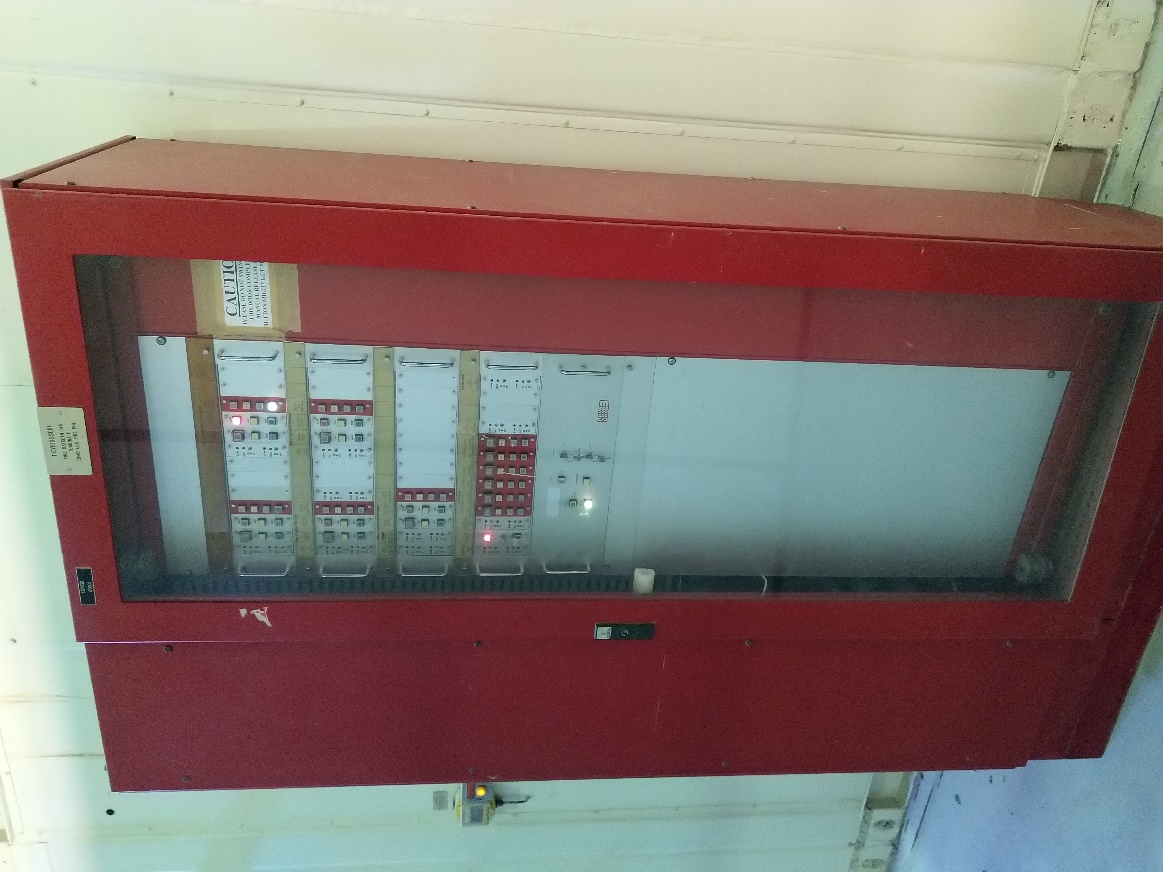 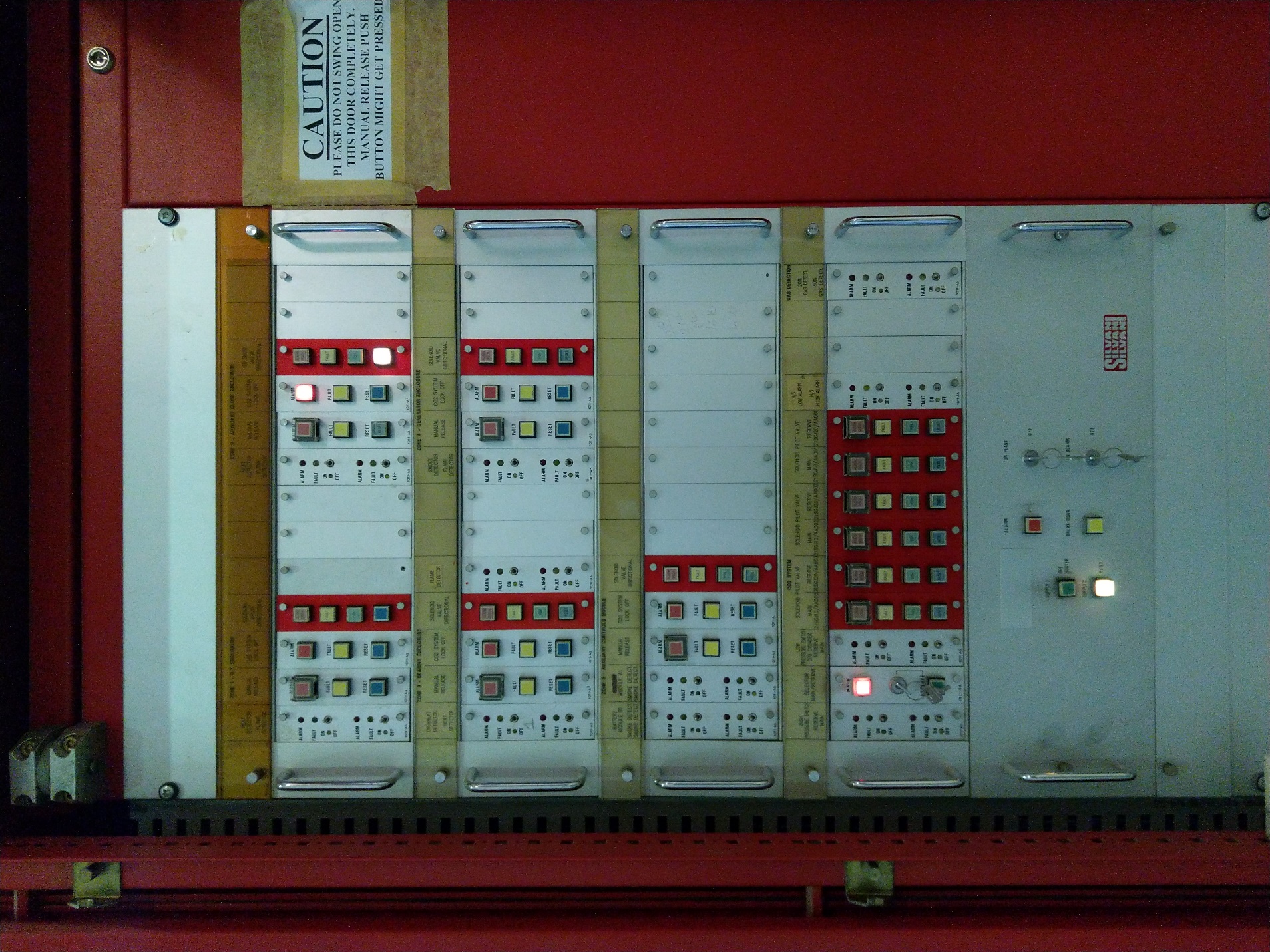 